How to Use the Samsung Cooker HoodActivating the Cooker HoodThe hood is fitted with a control panel with aspiration speed selection control and a light switch to control cooking area lightsLight On / Off Press the light button and the lamps will turn on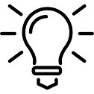 Press the light button again and the lamps will turn offMotor On / Off     Press the POWER button and the hood will be activated at the default 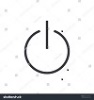    Press again and the hood will be turned offMedium SpeedPress the button and the hood will be activated at medium speed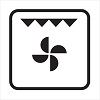 High SpeedPress the button and the hood will be activated at high speed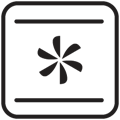 Remember to turn off the Cooker Hood when you have finished